Творческий обучающий проект «Коляда» для детей средней группы детского садаАвтор проекта: Проказникова  Е.А., Иванова  Е.В., воспитатели ГБОУ СОШ №668Цель проекта:Обогащение представлений о празднике и традициях Рождества.Задачи проекта:Познакомить с традициями празднования рождества на Руси.
Познакомить с символами праздника «свечи».
Познакомить с художественными произведениями о зиме и рождественских днях.
Формировать представления об атрибутах, относящихся к празднованию Рождества.Участники проекта:Дети, родители, воспитатель средней группы.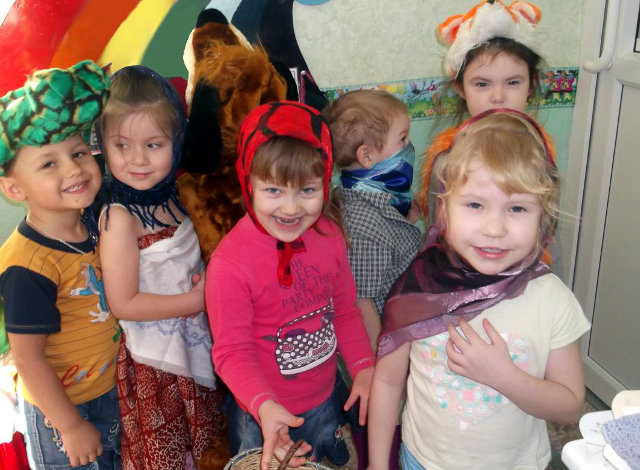 Тип проекта:По доминирующей в проекте деятельности: творческий.
По содержанию: обучающий.
По числу участников проекта: групповой (15-21 человек, все желающие).
По времени проведения: краткосрочный (1 неделя).
По характеру контактов: ребенок и семья, в рамках ДОУ.
По профилю знаний: однопредметный.
По характеру участия ребенка в проекте: участник от зарождения идеи до получения результата.Актуальность проблемы:Приобщение детей к своей культуре просто необходимо. И как показывает практика, детям это очень нравится.Предполагаемое распределение ролей в проектной группе:Воспитатель: организует образовательные ситуации, совместную продуктивную деятельность, консультирование родителей.
Дети: участвуют в образовательной и игровой деятельности.
Родители: закрепляют полученные детьми знания на практике.Предполагаемый результат проектаДети имеют представления о наличии такого праздника на руси, разучены некоторые элементы праздника и успешно проведен досуг по теме «Рождественские колядки»Этапы работы над проектом:Подготовительный этапОпределение темы проекта.
Формулировка цели и определение задач.
Подбор материалов по теме проекта.
Составление плана основного этапа проекта.Основной этапОбразовательная деятельность по ОО «Художественное творчество» - рисование и раскрашивание атрибутов праздника – рождественские свечи.
Образовательная деятельность по ОО «Социализация» Рассматривание иллюстраций «Празднование Рождества».
Образовательная деятельность по ОО «ЧХЛ» Разучивание колядок.
Работа с родителями – изготовление наглядного материала для детей по темам: консультация по теме «Откуда на Руси пошли Колядки», организация «Центра ряжения», угощение для проведения колядования.Заключительный этапПроведение праздника «Рождественские колядки».
Составление портфолио проекта.Отчёты:Промежуточный отчет подготовительного этапа проектаСроки проведения: 3 дня.Определение темы проекта.
Формулировка цели и определение задач.
Подбор материалов по теме проекта.
Составление плана основного этапа проекта.Промежуточный отчет основного этапа проектаСроки проведения: 1 неделя.Образовательная деятельность по ОО «Художественное творчество» - рисование и раскрашивание атрибутов праздника – рождественские свечи.
Образовательная деятельность по ОО «Социализация» Рассматривание иллюстраций «Празднование Рождества».
Образовательная деятельность по ОО «ЧХЛ» Разучивание колядок.
Работа с родителями – изготовление наглядного материала для детей по темам: консультация по теме «Откуда на Руси пошли Колядки», организация «Центра ряжения», угощение для проведения колядования.Промежуточный отчет заключительного этапа проектаСроки проведения: 1 день.Проведение праздника «Рождественские колядки».
Составление портфолио проекта.Итог:В заключении хочется отметить, что все поставленные задачи успешно решены, дети и родители приняли активное участие в реализации проекта. Результат достигнут.